			Course Booking Form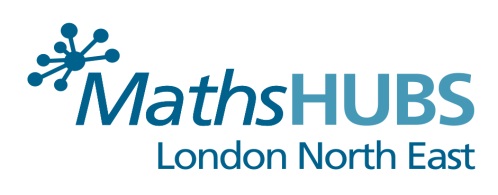 Please return this completed document to: admin@lneastmathshub.org.ukAll fields are mandatory and bookings cannot be made until we have all the relevant information. Thank you.Course Title:Developing Deep Mathematical Learning in Early Years (Language in Early Years)Course Dates:Day 1: 22nd February 2018Day 2: 19th April 2018Day 3: 19th June 2018Number of Delegates:Delegate’s Name(s):Special parking requirements:(i.e. Blue badge holder)Special Dietary requirements:Delegate’s school:School address:School telephone number:Delegate’s email address:Name of School Finance Officer/(person who processes invoices)School Finance Officer’s  email address: